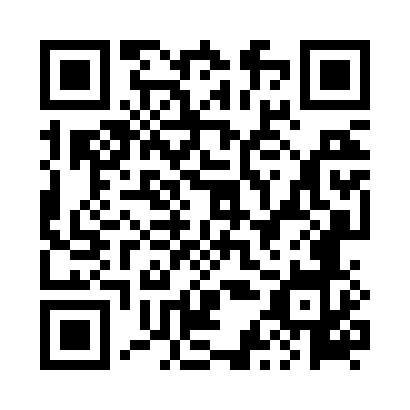 Prayer times for Usciaz, PolandWed 1 May 2024 - Fri 31 May 2024High Latitude Method: Angle Based RulePrayer Calculation Method: Muslim World LeagueAsar Calculation Method: HanafiPrayer times provided by https://www.salahtimes.comDateDayFajrSunriseDhuhrAsrMaghribIsha1Wed2:365:0412:295:367:5510:132Thu2:325:0212:295:377:5710:163Fri2:295:0012:295:387:5810:194Sat2:254:5812:295:398:0010:225Sun2:214:5712:295:408:0210:256Mon2:184:5512:295:418:0310:287Tue2:154:5312:295:428:0510:328Wed2:144:5112:295:438:0610:359Thu2:134:5012:285:448:0810:3610Fri2:134:4812:285:458:0910:3611Sat2:124:4712:285:468:1110:3712Sun2:114:4512:285:478:1310:3813Mon2:114:4312:285:478:1410:3814Tue2:104:4212:285:488:1610:3915Wed2:094:4012:285:498:1710:4016Thu2:094:3912:285:508:1910:4017Fri2:084:3812:285:518:2010:4118Sat2:084:3612:295:528:2110:4219Sun2:074:3512:295:538:2310:4220Mon2:074:3412:295:538:2410:4321Tue2:064:3212:295:548:2610:4422Wed2:064:3112:295:558:2710:4423Thu2:054:3012:295:568:2810:4524Fri2:054:2912:295:578:3010:4525Sat2:054:2812:295:578:3110:4626Sun2:044:2712:295:588:3210:4727Mon2:044:2612:295:598:3310:4728Tue2:044:2512:296:008:3510:4829Wed2:034:2412:306:008:3610:4830Thu2:034:2312:306:018:3710:4931Fri2:034:2212:306:028:3810:49